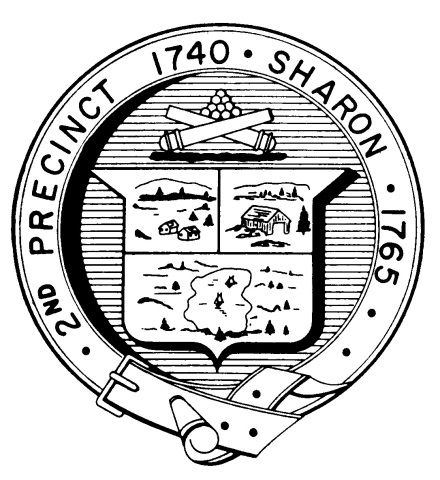 TOWN OF SHARONMEETING NOTICEPOSTED IN ACCORDANCE WITH THE OPEN MEETING LAW AS AMENDEDBoard of Health DATE: November 1, 2018	TIME:	7:00 pm	LOCATION:	Sharon Community Center  AGENDAMeeting Minutes, September 26,2018			7:00 pm7 Robin Road septic review					7:05 pm Article 7 Revisions						7:30 pm Innovative/Alternative systems proposal 		8:45 pm “Stop the Bleed” kits						8:55 pm 		Follow up tobacco/vaping presentation 			9:05 pm Health Department report 					9:15 pm Other business							9:25 pm 